6. НАДЕЯТЬСЯ, ЧТО ИЗДЕВАТЕЛЬСТВА КАК-ТО САМИ «УЙДУТ» —ПЛОХОЙ ВАРИАНТ	Ситуация почти наверняка ухудшится, если вы будете молчать, потому что хулиган поймет, что ему это сходит с рук.7. В СЛУЧАЕ КИБЕРБУЛЛИНГА СОХРАНЯЙТЕ СООБЩЕНИЯОТ ХУЛИГАНА И ПЕРЕПИСКИ В ИНТЕРНЕТЕ Даже если вы хотите избавиться от вещей, которые причинили вам боль. Таким образом вы всегда сможете предоставить сохраненный материал в полицию, чтобы остановить хулигана. Кроме того, в случае, если хулиган попытается «отфотошопить» вашу переписку, вы всегда сможете доказать свою невиновность.8. ИНФОРМИРУЙТЕ ПОЛИЦИЮ! Возможно, вам придется сообщить в полицию в случае очень серьезногоэпизода буллинга. Вы можете сделать это сами, позвонив в полицию по телефону 102, или вы можете попросить своих родителей или учителя сделать это за вас. Вы не должны стесняться из-за того, что вы позвонили в полицию — у вас есть право на то, что вы делаете!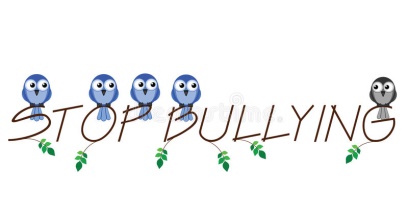 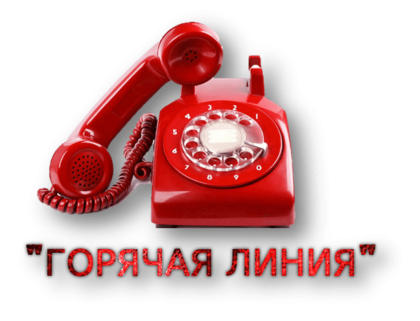 Телефон доверияТелефон доверия, Психоневрологический диспансер №3Сочи+7 (862) 261-57-60Общероссийский единый детский телефон доверияОбщероссийский единый детский телефон доверияСочи8-800-200-01-22Всероссийский телефон доверия для женщинВсероссийский телефон доверия для женщин, пострадавших от насилияСочи8-800-700-06-002020 г. МОУ СОШ № 75 ,Имени Героя советского Союза А.П.МалышеваКАК НЕ СТАТЬ ЖЕРТВОЙ И ПОЧЕМУ НЕ СТОИТ НАПАДАТЬ НА ДРУГИХ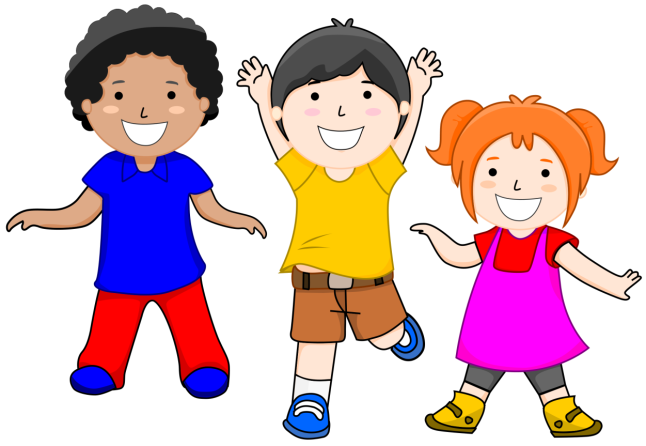 Подготовил : педагог-психолог Тешева Ф.З.БУЛЛИНГ — ЭТО КОГДА ОДИН ЧЕЛОВЕК НАМЕРЕННО И НЕОДНОКРАТНО ЗАСТАВЛЯЕТ ДРУГОГО ЧЕЛОВЕКА ЧУВСТВОВАТЬ СЕБЯ ПЛОХО, И ПРИ ЭТОМ ЖЕРТВЕ ТРУДНО ЗАЩИТИТЬСЯ.КАКИМ БЫВАЕТ БУЛЛИНГ?• СЛОВЕСНЫЙ БУЛЛИНГ Это когда кто-то обзывает другого человека неприятными для него словами, дразнит его или шутит о нем жестоким образом.Такого рода обидные слова особенно неприятны, если речь идет о чьей-то семье, национальности или религии, о внешнем виде человека.• ФИЗИЧЕСКИЙ БУЛЛИНГ Этот вид буллинга может включать в себя пощечины, толчки, пинки ногами, подножки и • УГРОЗЫ Иногда хулиган может угрожать жертве, над которой он издевается: «Мы проучим тебя после школы» — и тому подобное.• НЕПРИЛИЧНЫЕ ЖЕСТЫ Жесты — это сообщения, которые мы показываем невербально, т.е. без слов.ВЫМОГАТЕЛЬСТВО Под вымогательством мы понимаем получение денег или личного имущества от человека, над которым издеваются.ПОПЫТКИ ЗАСТАВИТЬ ДРУГИХ НЕ ЛЮБИТЬ ЖЕРТВУ При таком типе издевательств, хулиган или хулиганы пытаются сделать человека, над которым издеваются непопулярным. Хулиган может распространять ложь о ком-то, слухи или сплетни.ПИСАТЬ ИЛИ РИСОВАТЬ ГАДОСТИ ПРО КОГО-ТО К такому буллингу можно отнести распространение неприятных записок или рисунков о жертве.• КИБЕРБУЛЛИНГ Жертва подвергается травле по телефону или в Интернете, ей отправляются угрожающие или оскорбительные сообщения, фотографии публикуются в Интернете, делаются «фотожабы» и т. ДБУЛЛИНГ — ЭТО ВСЕГДА НЕПРАВИЛЬНО!НИКТО НЕ ИМЕЕТ ПРАВА ЗАПУГИВАТЬ ВАС!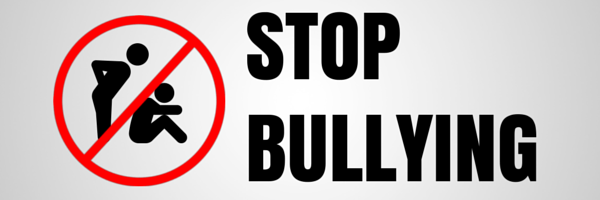 НЕ ВЕРЬТЕ ТОМУ, ЧТО ВЫ САМИ ВИНОВАТЫ В ТОМ, ЧТО ВАС ТРАВЯТ!Одна из самых плохих вещей, связанных с буллингом, заключается в том, что люди, над которыми издевались, часто чувствуют, что это их собственная вина.Это не соответствует действительности. Издевательства — это всегда плохо.КАК ВЕСТИ СЕБЯ,ЕСЛИ ВЫ СТАЛИ ЖЕРТВОЙ БУЛЛИНГА1. БУДЬТЕ СПОКОЙНЫ!Игнорируйте хулигана.2. УХОДИТЕ! Если возможно, необходимо уйти от хулигана. Избегайте ситуаций и мест,где хулиган обычно нападает на вас.. Смените маршрут дороги в школу. 3. РАССКАЖИТЕ ИМ, ЧТО ВАМ НЕ НРАВИТСЯ! Скажите хулиганам ясно и спокойно, что вам не нравится то, что они делают,и что они должны остановиться, используя выражения, такие как «Стоп!»,«Прекрати!» и «Это больно!»4. ОТВЕЧАЙТЕ С ЮМОРОМ И БУДЬТЕ УМНЫ! Если вместо ответных оскорблений человек шутит над ситуацией, это вызывает недоумение у хулиганов. Юмор — один из самых эффективных способов разоружить хулигана, но он также и самый сложный. 5. РАССКАЖИТЕ КОМУ-НИБУДЬ О БУЛЛИНГЕ! Люди, подвергшиеся издевательствам, нуждаются в помощи своих семейи школ. Никто не может справиться с издевательствами в одиночку. Найдите кого-то, кому вы доверяете, желательно взрослого. Разговор помогает.